Liebe Eltern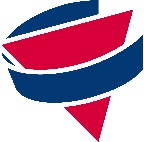 Heute findet ein spezielles CEVI Programm statt. Holen Sie ihr Kind daher erst um ____________ Uhr beim __________________________ ab.Liebe GrüsseDie Leitenden vom CEVI _______________